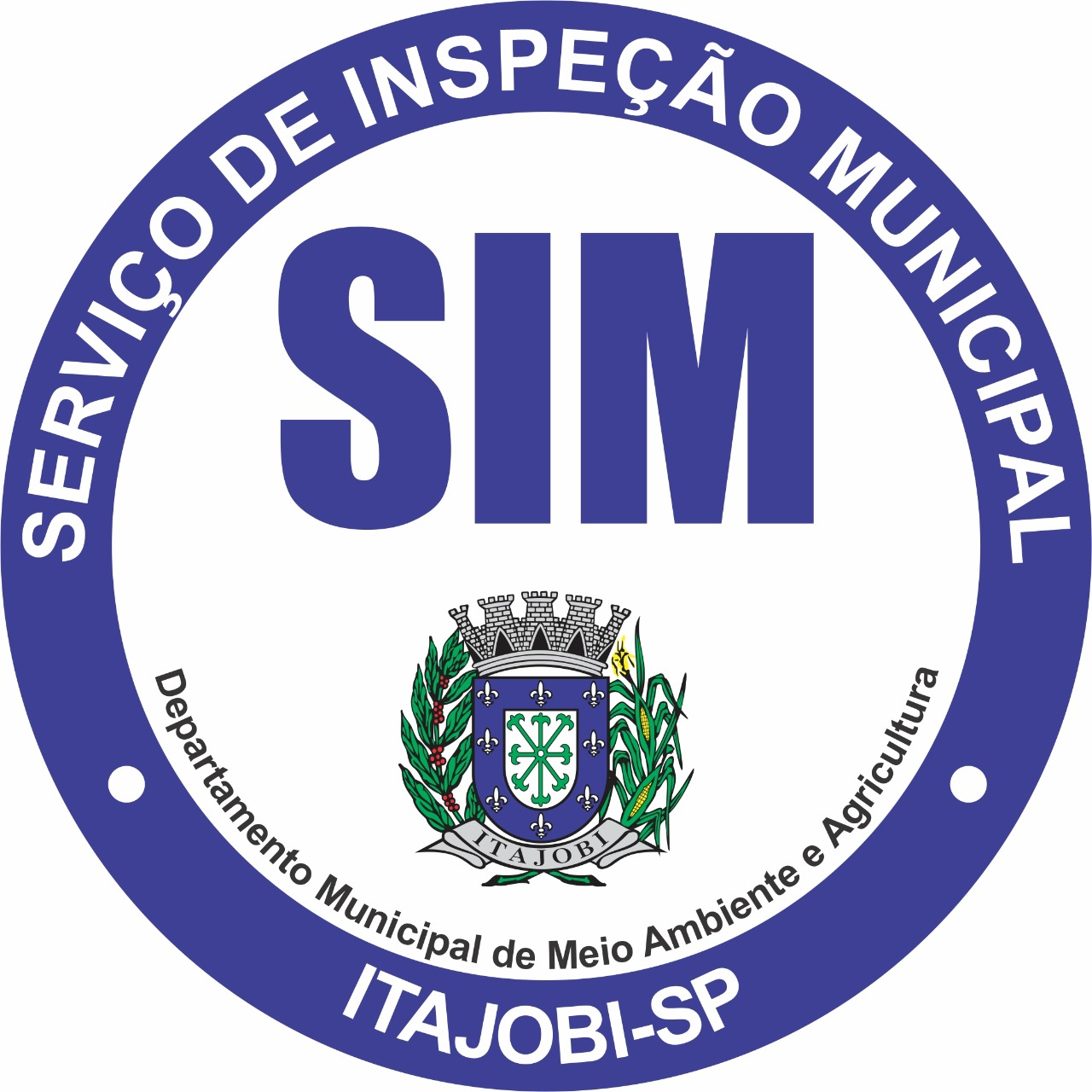 	ANEXO VITERMO DE COMPROMISSOIlmo Sr (a). Diretor (a) do Departamento de Meio Ambiente e Agricultura de ITAJOBI A empresa												 , CNPJ n°						, estabelecida à (Rua, Av., Rod., Estr., etc)  											, nº 		 , Bairro 				                   , Município de ITAJOBI - SP, CEP: 15.840 - 000, telefone 			         representada pelo (s)  seu (s) responsável (is) legal (is) (proprietário ou preposto),	Sr(a) 	                                                                                      ,  RG n°	                                               , CPF n°	                                                      , Residente à (Rua, Av., Rod., Estr., etc)             						       					, nº 		, Bairro 		         			 , Município de ITAJOBI - SP, CEP: 15.840 - 000, telefone 		                         	 , e-mail 				, Atividade Principal 				          	 ,Sr(a) 	                                                                       , RG n°		          	                      , CPF n°	                                                      , Residente à (Rua, Av., Rod., Estr., etc)             						       					, nº 		, Bairro 		         			 , Município de ITAJOBI - SP, CEP: 15.840 - 000, telefone 		                         	 , e-mail 				, Atividade Principal 				          	 ,  compromete-se, para todos os efeitos, acatar e cumprir a legislação que disciplina e regulamenta o Serviço de Inspeção de Produtos de Origem Animal no município de Itajobi, Lei nº 1.479, de 11/06/2.021, o Decreto nº 1.546 de 15/06/2.021 e suas alterações e os atos complementares que forem publicados.Por ser verdade, firmo o presente.Itajobi, ............... de ........................................ de ................._________________________________Assinatura do RequerenteNome: ____________________________RG: ______________________________